Art Room Supply List 2017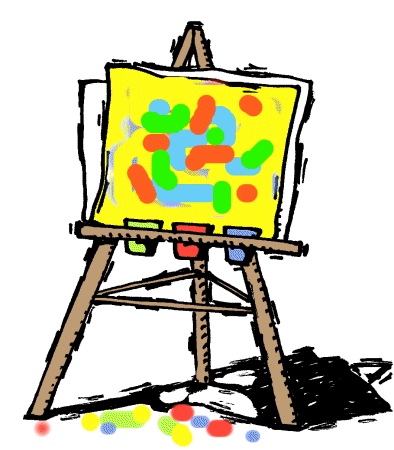 1.     Old Shirt as a smock or art shirt (oversized) keep in locker for cubby2.     One container of baby wipes 